5 March 2020 Dear Parent / Carer of «Forename» «Surname»			D/O/B «DOB»Admission to Oasis Academy Don Valley – September 2020I would like to take the time to welcome you and your family in becoming part of our Academy family here at Oasis Academy Don Valley. I am sure that you are as excited as we are that you will be joining our Year 7 cohort in September 2020.Over the next few months, lots of decisions and final plans will be put in to place to ensure that your transition from «Current_School» to Oasis Academy Don Valley will be as smooth as possible.To ensure that you are kept up to date with all-important information please add the following dates and events to your diary:Academy Introductory EveningThis will be an opportunity for you to join Academy staff for the first time and to find out more about our Academy, how we work and what our plans for transition are through the rest of this year and how you can get involved in these.Wednesday 18th March, commences at 5:30pm Admissions Evening This will be another opportunity to meet key staff and complete all important paperwork.Wednesday 3rd June, commences at 5:30pm Year 6 Transition DaysThis will be an opportunity for students to joins us for two days and get a taste of Academy life here at Oasis Academy Don Valley – further information about this will be sent to you.Thursday 2nd July all day Friday 3rd July all day If you require any further information about these dates please do not hesitate to get in touch with the Academy on 0114 2200 400.We look forward to meeting with you soon.Yours sincerely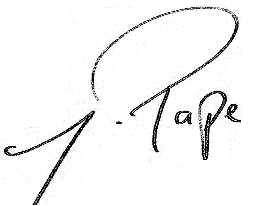 Mr J PapePrincipal, Oasis Academy Don Valley